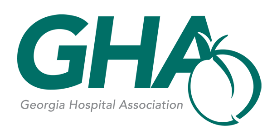 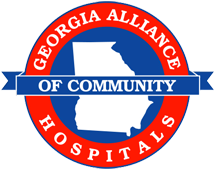 Real Property Holdings Owned by the Hospital (HB 321)Real Property Holdings Owned by the Hospital (HB 321)Real Property Holdings Owned by the Hospital (HB 321)Real Property Holdings Owned by the Hospital (HB 321)Real Property Holdings Owned by the Hospital (HB 321)Real Property Holdings Owned by the Hospital (HB 321)Real Property Holdings Owned by the Hospital (HB 321)Real Property Holdings Owned by the Hospital (HB 321)Real Property Holdings Owned by the Hospital (HB 321)LocationParcel ID NumberEstimated SizePurchase PriceCurrent HealthCare Purpose?Current HealthCare Purpose?Improvements?Improvements?Notes(Optional)LocationParcel ID NumberEstimated SizePurchase PriceYesNoYesNoNotes(Optional)117 Kite Rd, Swainsboro, GA 30401S35 018UNKXXMain Hospital625 W Church St, Swainsboro, GA 30401S35 010.86 Acres$125,000XX118 Powell St, Swainsboro, GA 30401S35 0121 Acre$120,000XXHwy 57, Swainsboro, GA 30401076 0536.51 Acres$315,000XX501 Church St, Swainsboro, GA 30401S35 040A.82 Acres$244,500XXVictory Dr, Swainsboro, GA 30401S35 040B.55 AcresUNKXX543 W Church St, Swainsboro, GA 30401S35 041.23 AcresUNKXX115 Gillikin St, Twin City, GA 30471T02 055.8 Acres$330,000XXS Railroad Ave, Twin City, GA 30471T02 060.29 Acres$6,500XX120 Victory Drive, Swainsboro, GA 30401S35 039D.65$100,000XXDate: _9/19/19_______.Revised: ________________.Date: _9/19/19_______.Revised: ________________.Date: _9/19/19_______.Revised: ________________.Date: _9/19/19_______.Revised: ________________.Date: _9/19/19_______.Revised: ________________.Date: _9/19/19_______.Revised: ________________.Date: _9/19/19_______.Revised: ________________.Date: _9/19/19_______.Revised: ________________.Date: _9/19/19_______.Revised: ________________.